09.02.07 Информационные системы и программирование (разработчик WEB и мультимедийных приложений)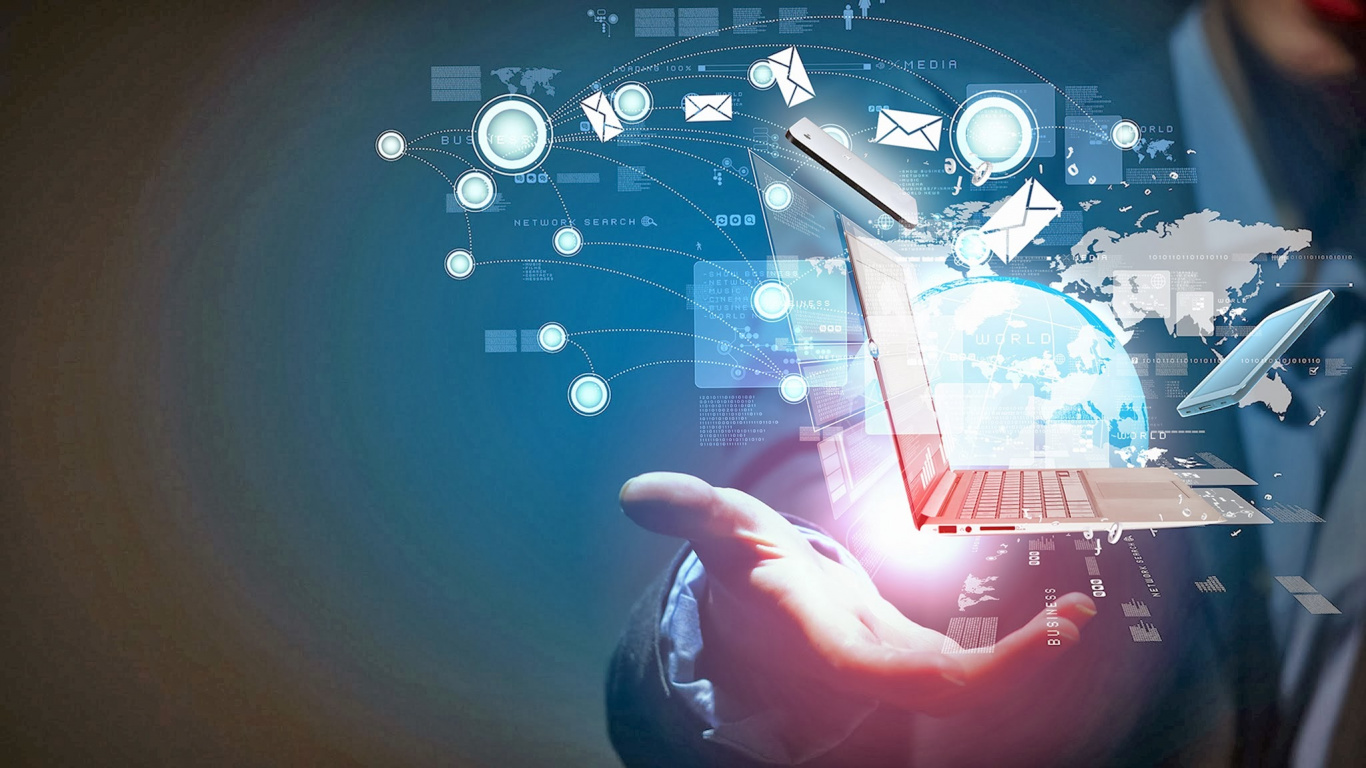 Сегодня в условиях глобальной информатизации потребность в создании нового программного обеспечения постоянно возрастает. Специалист по разработке информационных систем — одна из самых востребованных и высокооплачиваемых профессий не только в России, но и во всем мире.Специальность входит в число наиболее востребованных и перспективных профессий и специальностей СПО в соответствии с мировыми стандартами и передовыми технологиями (ТОП-50).Места работыWeb-разработчики могут работать на большие корпорации, маленькие компании или в качестве фрилансеров. Их ждут в web-студии, Интернет-компании, организациях, деятельность которых связана с Интернетом или в любой компании, которая существует в виртуальном пространстве.Обязанности разработчика web и мультимедийных приложенийОсновные должностные обязанности разработчика web и мультимедийных приложений:проектирование и разработка интерфейсов пользователя;проектирование и разработка web-приложений;оптимизация web-приложений;обеспечение безопасности web-приложений.Сроки обучения и условия поступления:Очная форма обучения:на базе 11 классов – 2 года 10 мес. (на основании документа государственного образца об образовании*)на базе 9 классов – 3 года 10 мес. (на основании документа государственного образца об образовании*);*вступительные испытания не предусмотрены